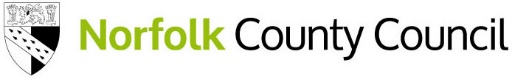 School & Pupil Census – Summer 2019Quick GuideImportant Dates:LA Maintained Schools must upload and submit to COLLECT no later than Friday 17th May 2019. Any LA Maintained school that cannot meet this deadline must email the Intelligence & Analytics Team (I&A) at i&a@norfolk.gov.uk Academies please note that the Local Authority (LA) is not able to see or assist with your School Census. Academies with any questions relating to completing the school census should contact the DfE helpdesk via email edd.helpdesk@education.gsi.gov.uk  Why is this Census Important?The census is a key source of data used to calculate schools’ funding. It is essential that all schools complete the census accurately and in a timely manner to ensure they are funded correctly. Failure to do so could result in a school missing out on funding to which it is entitled or receiving more funding than it is due and having to repay any overpayment.DfE Sign inPlease remember to check you can login to COLLECT before Census day, using the following link: https://services.signin.education.gov.uk/ Census Checklist For extended checklist see separate document called Census Preparation ChecklistGuidance Further guidance on submitting your school Census can be found at Norfolk Schools website or on the DfE website at www.gov.uk/guidance/school-census Summer School Census DayThursday 16th May 2019LA Maintained Submission DeadlineFriday 17th May 2019Before Census DayCheck you can log into COLLECT using DfE Sign-InBefore Census DayCheck your entry in GIASBefore Census DayEnsure that all relevant pupil data is correct on your MISBefore Census DayUpload a file into COLLECT during the familiarisation period. This will enable you to check for any unexpected errors and queries that may not necessarily show up in your Management Information System (MIS). Please note this familiarisation period closes 4pm on Friday 10th May 2019, and the Census will not show up when you log into COLLECT. The blade will return on Census day ready for you to upload and submit your return.Census DayUpload to COLLECT via Secure AccessOnce you have had your return approved by your Head/ Data manager then:Login to COLLECT via the DfE Sign-in https://services.signin.education.gov.uk/ and upload your xml file.Census DayCheck for Errors & QueriesOpen your return and check for errors and queries within COLLECT. To clear errors, amendments may need to be made within your MI system and a new file uploaded. Queries need checking and either data amending within COLLECT along with an appropriate note. Please see notepad guidance notes for acceptable wording. Census DaySubmit your fileOnce you’ve cleared all errors and attached all notes to queries within COLLECT you can submit your file.After Census DayApproval and AuthorisationIf you are an LA Maintained School, NCC will check through your Census looking for additional errors. We may contact you if we have any questions regarding this. Once we are happy with your Census file we will approve it and send it to the DfE to authorise. If there is a problem with the data the DfE will not approve the file and we will be in touch.After Census DayPost Approval CheckingNCC will continue to run checks on the Census data and may still get in touch with you with queries even after the DfE have approved your file. 